        ҠАРАР                                                                                РЕШЕНИЕО внесении изменеий в Генеральный план сельского поселения Акбарисовский сельсовет муниципального района Шаранский район Республики Башкортостан В соответствии с Градостроительным кодексом Российской Федерации, Земельным кодексом Российской Федерации, Федеральным законом «Об общих принципах организации местного самоуправления в Российской Федерации», иными законами и нормативными актами Российской Федерации, Республики Башкортостан, Шаранского района Республики Башкортостан, документацией по территориальному планированию, Уставом сельского поселения Акбарисовский сельсовет муниципального района Шаранский район, Республики Башкортостан, а также с учетом положений нормативных правовых актов и документов, определяющих основные направления социально-экономического и градостроительного развития сельского поселения Акбарисовский сельсовет муниципального района Шаранский район Республики Башкортостан, охраны и сохранения окружающей среды и рационального использования природных ресурсов, Совет сельского поселения решил:1.Внести изменения в Генеральный план сельского поселения Акбарисовский сельсовет муниципального района Шаранский район Республики Башкортостан (прилагается).2.Настоящее решение вступает в силу со дня обнародования на информационном стенде администрации сельского поселения Акбарисовский сельсовет муниципального района Шаранский район Республики Башкортостан и размещения в сети общего доступа «Интернет» на официальном сайте сельского поселения Акбарисовский сельсовет муниципального района Шаранский район Республики Башкортостан ( http://akbarisovo.ru/).Заместитель председателя Совета                                        Г.Е.Ахметшина   с.Акбарисово10.04.2019 года37/301Башкортостан РеспубликаһыныңШаран районымуниципаль районыныңАкбарыс ауыл Советыауыл биләмәһе СоветыАкбарыс ауылы, Мәктәп урамы, 2тел.(34769) 2-33-87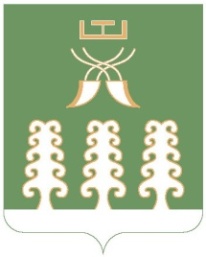 Совет сельского поселенияАкбарисовский сельсоветмуниципального районаШаранский районРеспублики Башкортостанс. Акбарисово, ул.Школьная,2 тел.(34769) 2-33-87